Proxy Voting Form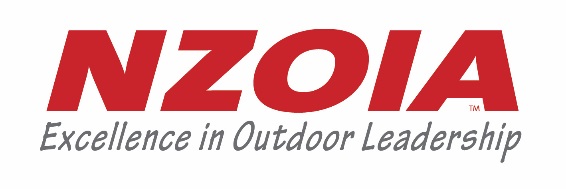 NZOIA AGM – Election of the Board of DirectorsI, the undersigned, hereby acknowledge that I am a current financial member of NZOIA, and that the person designated below has the authority to vote for me at the NZOIA Annual General Meeting, 4th October 2015.She/He shall vote: As they wish As I have designated ________________________ (name of nominee)This form must be presented to the Chair or Board Secretary no later than 48 hours in advance of the date of the Annual General Meeting.Date: ______________Name of the designated voter: ___________________________Name of the absentee voter: _____________________________Signature of absentee voter: _____________________________